      (назва організаціі,що затверджує)Затверджено (схвалено)Зведений кошторисний розрахунок у сумі 2912,489 тис. грнВ тому числі зворотних сум 0 тис. грн.(посилання на документ про затвердження)"	"	20	р.ЗВЕДЕНИЙ КОШТОРИСНИЙ РОЗРАХУНОК BAPTOCTI ОБ’ЄKTA БУДІВНИЦТВА №Реконструкція господарської будівлі для улаштування опалювального пункту у Могилів-Подільському закладі дошкільної освіти №3Могилів-Подільської міської ради Вінницької області по проспекту Незалежності, 291, м. Могилів-Подільський, Вінницької області 1 черга (коригування)Складений в поточних цінах станом на 2 вересня 2022р.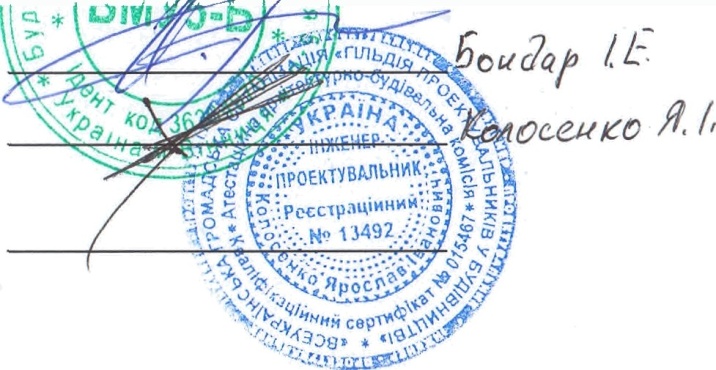 Керівник проектної організації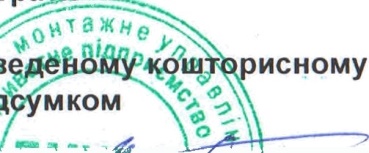 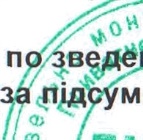 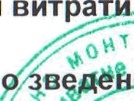 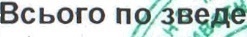 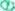 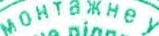 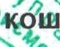 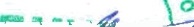 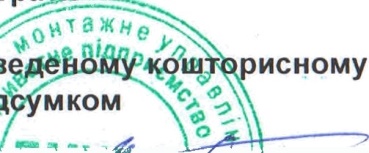 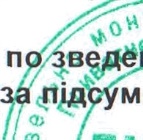 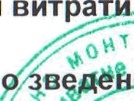 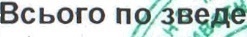 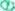 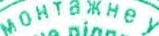 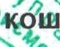 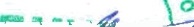                  Перший заступник міського голови                                                                                                Петро БЕЗМЕЩУК                                                                                                                                                                                             Додаток 3                                                                                                                                                                             до рішення виконавчого                                                                                                                                                                             комітету міської ради                                                                                                                                                                            від 27.04.2023 року №125Управління освіти Могилів-Подільської міської ради, в особі начальника управління Чорного Миколи Михайловича№Ч.чНомери кошторисів i кошторисних розрахунківНайменування глав, будівель, споруд, лінійних об'єктів інженерно- транспортної інфраструктури, робіт i витратКошторисна вартість, тис. грнКошторисна вартість, тис. грнКошторисна вартість, тис. грнКошторисна вартість, тис. грнКошторисна вартість, тис. грн№Ч.чНомери кошторисів i кошторисних розрахунківНайменування глав, будівель, споруд, лінійних об'єктів інженерно- транспортної інфраструктури, робіт i витратбудівельних робітустаткування, меблів таінвентарюінших витратінших витратзагальна вартість12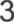 45667Глава 2. Об’єкти основного призначення102-01Реконструкція господарської будівлі для улаштування опалювального2094,863141,7312236,594пункту у ЗДО №3 по проспекту Незалежності,291, м. Могилів-Подільський, Вінницької області 1 чергаРазом по главі 2:2094,863141,731--2236,594Разом по главах 1-7:2094,863141,731--2236,594Paзoм по главах 1-8:2094,863141,7312236,594Paзoм по главах 1-9:2094,863141,731--2236,594Глава 10. Утримання служби замовника та інжинірінгові послуги2Настанова [4.32]Кошти на здійснення технічного нагляду (1,5 %)33,54933,54933,54912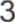 45673Настанова [4.32]Кошти на оплату послуг, пов’язаних із підготовкою до виконання робіт, ïx здійсненням та введенням об'єктів будівництва в експлуатацію (в тому числі кошти на оплату послуг, пов'язаних з приєднанням об’єкта будівництва до діючих інженерних мереж)_	_ _	_ _ _ _ _ _ _ _ _ _ _ _ _ _ _ _ _	_ _	_ _ _	_Разом по главі 10:Глава 12. Проектні, вишукувальні роботи, експертиза та авторський наглядВартість проектних робітВартість експертизи проектної документації Кошти на здійснення авторського наглядуРазом по главі 12:Разом по главах 1-12:Кошторисний прибуток (П)Кошти на покриття адміністративних витрат будівельних організацій (AB)РазомПодаток на додану вартістьВсього по зведеному кошторисному розрахунку Понесені                                                                         розрахунку з урахуваннямвитрат		 ’11,96011,960Кошти на оплату послуг, пов’язаних із підготовкою до виконання робіт, ïx здійсненням та введенням об'єктів будівництва в експлуатацію (в тому числі кошти на оплату послуг, пов'язаних з приєднанням об’єкта будівництва до діючих інженерних мереж)_	_ _	_ _ _ _ _ _ _ _ _ _ _ _ _ _ _ _ _	_ _	_ _ _	_Разом по главі 10:Глава 12. Проектні, вишукувальні роботи, експертиза та авторський наглядВартість проектних робітВартість експертизи проектної документації Кошти на здійснення авторського наглядуРазом по главі 12:Разом по главах 1-12:Кошторисний прибуток (П)Кошти на покриття адміністративних витрат будівельних організацій (AB)РазомПодаток на додану вартістьВсього по зведеному кошторисному розрахунку Понесені                                                                         розрахунку з урахуваннямвитрат		 ’Кошти на оплату послуг, пов’язаних із підготовкою до виконання робіт, ïx здійсненням та введенням об'єктів будівництва в експлуатацію (в тому числі кошти на оплату послуг, пов'язаних з приєднанням об’єкта будівництва до діючих інженерних мереж)_	_ _	_ _ _ _ _ _ _ _ _ _ _ _ _ _ _ _ _	_ _	_ _ _	_Разом по главі 10:Глава 12. Проектні, вишукувальні роботи, експертиза та авторський наглядВартість проектних робітВартість експертизи проектної документації Кошти на здійснення авторського наглядуРазом по главі 12:Разом по главах 1-12:Кошторисний прибуток (П)Кошти на покриття адміністративних витрат будівельних організацій (AB)РазомПодаток на додану вартістьВсього по зведеному кошторисному розрахунку Понесені                                                                         розрахунку з урахуваннямвитрат		 ’45,50945,5094Настанова [4.34]Кошти на оплату послуг, пов’язаних із підготовкою до виконання робіт, ïx здійсненням та введенням об'єктів будівництва в експлуатацію (в тому числі кошти на оплату послуг, пов'язаних з приєднанням об’єкта будівництва до діючих інженерних мереж)_	_ _	_ _ _ _ _ _ _ _ _ _ _ _ _ _ _ _ _	_ _	_ _ _	_Разом по главі 10:Глава 12. Проектні, вишукувальні роботи, експертиза та авторський наглядВартість проектних робітВартість експертизи проектної документації Кошти на здійснення авторського наглядуРазом по главі 12:Разом по главах 1-12:Кошторисний прибуток (П)Кошти на покриття адміністративних витрат будівельних організацій (AB)РазомПодаток на додану вартістьВсього по зведеному кошторисному розрахунку Понесені                                                                         розрахунку з урахуваннямвитрат		 ’14,00014,0005Настанова [4.34]Кошти на оплату послуг, пов’язаних із підготовкою до виконання робіт, ïx здійсненням та введенням об'єктів будівництва в експлуатацію (в тому числі кошти на оплату послуг, пов'язаних з приєднанням об’єкта будівництва до діючих інженерних мереж)_	_ _	_ _ _ _ _ _ _ _ _ _ _ _ _ _ _ _ _	_ _	_ _ _	_Разом по главі 10:Глава 12. Проектні, вишукувальні роботи, експертиза та авторський наглядВартість проектних робітВартість експертизи проектної документації Кошти на здійснення авторського наглядуРазом по главі 12:Разом по главах 1-12:Кошторисний прибуток (П)Кошти на покриття адміністративних витрат будівельних організацій (AB)РазомПодаток на додану вартістьВсього по зведеному кошторисному розрахунку Понесені                                                                         розрахунку з урахуваннямвитрат		 ’3,5603,5606Настанова [4.35]Кошти на оплату послуг, пов’язаних із підготовкою до виконання робіт, ïx здійсненням та введенням об'єктів будівництва в експлуатацію (в тому числі кошти на оплату послуг, пов'язаних з приєднанням об’єкта будівництва до діючих інженерних мереж)_	_ _	_ _ _ _ _ _ _ _ _ _ _ _ _ _ _ _ _	_ _	_ _ _	_Разом по главі 10:Глава 12. Проектні, вишукувальні роботи, експертиза та авторський наглядВартість проектних робітВартість експертизи проектної документації Кошти на здійснення авторського наглядуРазом по главі 12:Разом по главах 1-12:Кошторисний прибуток (П)Кошти на покриття адміністративних витрат будівельних організацій (AB)РазомПодаток на додану вартістьВсього по зведеному кошторисному розрахунку Понесені                                                                         розрахунку з урахуваннямвитрат		 ’8,9008,900Кошти на оплату послуг, пов’язаних із підготовкою до виконання робіт, ïx здійсненням та введенням об'єктів будівництва в експлуатацію (в тому числі кошти на оплату послуг, пов'язаних з приєднанням об’єкта будівництва до діючих інженерних мереж)_	_ _	_ _ _ _ _ _ _ _ _ _ _ _ _ _ _ _ _	_ _	_ _ _	_Разом по главі 10:Глава 12. Проектні, вишукувальні роботи, експертиза та авторський наглядВартість проектних робітВартість експертизи проектної документації Кошти на здійснення авторського наглядуРазом по главі 12:Разом по главах 1-12:Кошторисний прибуток (П)Кошти на покриття адміністративних витрат будівельних організацій (AB)РазомПодаток на додану вартістьВсього по зведеному кошторисному розрахунку Понесені                                                                         розрахунку з урахуваннямвитрат		 ’26,46026,460Кошти на оплату послуг, пов’язаних із підготовкою до виконання робіт, ïx здійсненням та введенням об'єктів будівництва в експлуатацію (в тому числі кошти на оплату послуг, пов'язаних з приєднанням об’єкта будівництва до діючих інженерних мереж)_	_ _	_ _ _ _ _ _ _ _ _ _ _ _ _ _ _ _ _	_ _	_ _ _	_Разом по главі 10:Глава 12. Проектні, вишукувальні роботи, експертиза та авторський наглядВартість проектних робітВартість експертизи проектної документації Кошти на здійснення авторського наглядуРазом по главі 12:Разом по главах 1-12:Кошторисний прибуток (П)Кошти на покриття адміністративних витрат будівельних організацій (AB)РазомПодаток на додану вартістьВсього по зведеному кошторисному розрахунку Понесені                                                                         розрахунку з урахуваннямвитрат		 ’2094,863141,73171,9692308,563Настанова [4.38]Кошти на оплату послуг, пов’язаних із підготовкою до виконання робіт, ïx здійсненням та введенням об'єктів будівництва в експлуатацію (в тому числі кошти на оплату послуг, пов'язаних з приєднанням об’єкта будівництва до діючих інженерних мереж)_	_ _	_ _ _ _ _ _ _ _ _ _ _ _ _ _ _ _ _	_ _	_ _ _	_Разом по главі 10:Глава 12. Проектні, вишукувальні роботи, експертиза та авторський наглядВартість проектних робітВартість експертизи проектної документації Кошти на здійснення авторського наглядуРазом по главі 12:Разом по главах 1-12:Кошторисний прибуток (П)Кошти на покриття адміністративних витрат будівельних організацій (AB)РазомПодаток на додану вартістьВсього по зведеному кошторисному розрахунку Понесені                                                                         розрахунку з урахуваннямвитрат		 ’45,77545,775Настанова |4.39]Кошти на оплату послуг, пов’язаних із підготовкою до виконання робіт, ïx здійсненням та введенням об'єктів будівництва в експлуатацію (в тому числі кошти на оплату послуг, пов'язаних з приєднанням об’єкта будівництва до діючих інженерних мереж)_	_ _	_ _ _ _ _ _ _ _ _ _ _ _ _ _ _ _ _	_ _	_ _ _	_Разом по главі 10:Глава 12. Проектні, вишукувальні роботи, експертиза та авторський наглядВартість проектних робітВартість експертизи проектної документації Кошти на здійснення авторського наглядуРазом по главі 12:Разом по главах 1-12:Кошторисний прибуток (П)Кошти на покриття адміністративних витрат будівельних організацій (AB)РазомПодаток на додану вартістьВсього по зведеному кошторисному розрахунку Понесені                                                                         розрахунку з урахуваннямвитрат		 ’14,10414,104Кошти на оплату послуг, пов’язаних із підготовкою до виконання робіт, ïx здійсненням та введенням об'єктів будівництва в експлуатацію (в тому числі кошти на оплату послуг, пов'язаних з приєднанням об’єкта будівництва до діючих інженерних мереж)_	_ _	_ _ _ _ _ _ _ _ _ _ _ _ _ _ _ _ _	_ _	_ _ _	_Разом по главі 10:Глава 12. Проектні, вишукувальні роботи, експертиза та авторський наглядВартість проектних робітВартість експертизи проектної документації Кошти на здійснення авторського наглядуРазом по главі 12:Разом по главах 1-12:Кошторисний прибуток (П)Кошти на покриття адміністративних витрат будівельних організацій (AB)РазомПодаток на додану вартістьВсього по зведеному кошторисному розрахунку Понесені                                                                         розрахунку з урахуваннямвитрат		 ’2140,638141,73186,0732368,442Настанова [4.43]Кошти на оплату послуг, пов’язаних із підготовкою до виконання робіт, ïx здійсненням та введенням об'єктів будівництва в експлуатацію (в тому числі кошти на оплату послуг, пов'язаних з приєднанням об’єкта будівництва до діючих інженерних мереж)_	_ _	_ _ _ _ _ _ _ _ _ _ _ _ _ _ _ _ _	_ _	_ _ _	_Разом по главі 10:Глава 12. Проектні, вишукувальні роботи, експертиза та авторський наглядВартість проектних робітВартість експертизи проектної документації Кошти на здійснення авторського наглядуРазом по главі 12:Разом по главах 1-12:Кошторисний прибуток (П)Кошти на покриття адміністративних витрат будівельних організацій (AB)РазомПодаток на додану вартістьВсього по зведеному кошторисному розрахунку Понесені                                                                         розрахунку з урахуваннямвитрат		 ’460,183460,183Кошти на оплату послуг, пов’язаних із підготовкою до виконання робіт, ïx здійсненням та введенням об'єктів будівництва в експлуатацію (в тому числі кошти на оплату послуг, пов'язаних з приєднанням об’єкта будівництва до діючих інженерних мереж)_	_ _	_ _ _ _ _ _ _ _ _ _ _ _ _ _ _ _ _	_ _	_ _ _	_Разом по главі 10:Глава 12. Проектні, вишукувальні роботи, експертиза та авторський наглядВартість проектних робітВартість експертизи проектної документації Кошти на здійснення авторського наглядуРазом по главі 12:Разом по главах 1-12:Кошторисний прибуток (П)Кошти на покриття адміністративних витрат будівельних організацій (AB)РазомПодаток на додану вартістьВсього по зведеному кошторисному розрахунку Понесені                                                                         розрахунку з урахуваннямвитрат		 ’2140,638141,731546,2562828,625Довідка проКошти на оплату послуг, пов’язаних із підготовкою до виконання робіт, ïx здійсненням та введенням об'єктів будівництва в експлуатацію (в тому числі кошти на оплату послуг, пов'язаних з приєднанням об’єкта будівництва до діючих інженерних мереж)_	_ _	_ _ _ _ _ _ _ _ _ _ _ _ _ _ _ _ _	_ _	_ _ _	_Разом по главі 10:Глава 12. Проектні, вишукувальні роботи, експертиза та авторський наглядВартість проектних робітВартість експертизи проектної документації Кошти на здійснення авторського наглядуРазом по главі 12:Разом по главах 1-12:Кошторисний прибуток (П)Кошти на покриття адміністративних витрат будівельних організацій (AB)РазомПодаток на додану вартістьВсього по зведеному кошторисному розрахунку Понесені                                                                         розрахунку з урахуваннямвитрат		 ’83,66483,864понесені витратиКошти на оплату послуг, пов’язаних із підготовкою до виконання робіт, ïx здійсненням та введенням об'єктів будівництва в експлуатацію (в тому числі кошти на оплату послуг, пов'язаних з приєднанням об’єкта будівництва до діючих інженерних мереж)_	_ _	_ _ _ _ _ _ _ _ _ _ _ _ _ _ _ _ _	_ _	_ _ _	_Разом по главі 10:Глава 12. Проектні, вишукувальні роботи, експертиза та авторський наглядВартість проектних робітВартість експертизи проектної документації Кошти на здійснення авторського наглядуРазом по главі 12:Разом по главах 1-12:Кошторисний прибуток (П)Кошти на покриття адміністративних витрат будівельних організацій (AB)РазомПодаток на додану вартістьВсього по зведеному кошторисному розрахунку Понесені                                                                         розрахунку з урахуваннямвитрат		 ’Кошти на оплату послуг, пов’язаних із підготовкою до виконання робіт, ïx здійсненням та введенням об'єктів будівництва в експлуатацію (в тому числі кошти на оплату послуг, пов'язаних з приєднанням об’єкта будівництва до діючих інженерних мереж)_	_ _	_ _ _ _ _ _ _ _ _ _ _ _ _ _ _ _ _	_ _	_ _ _	_Разом по главі 10:Глава 12. Проектні, вишукувальні роботи, експертиза та авторський наглядВартість проектних робітВартість експертизи проектної документації Кошти на здійснення авторського наглядуРазом по главі 12:Разом по главах 1-12:Кошторисний прибуток (П)Кошти на покриття адміністративних витрат будівельних організацій (AB)РазомПодаток на додану вартістьВсього по зведеному кошторисному розрахунку Понесені                                                                         розрахунку з урахуваннямвитрат		 ’2140,638141,731630,1202912,489